Iskolagyűlés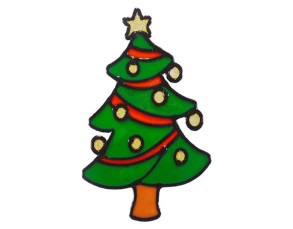 2019.12.17.Október 14. óta rengeteg újeredményt gyűjtöttek össze diákjaink.Bolyai matematika versenyen a végleges eredmények a következők lettek:4. évfolyam Tudorkák	Felkészítő tanár: Csatóné Döbrei Katalin, Takács Mihály42 csapat		Oltyán Léna	4. b5. helyezés		Gáspár Kata	4. a			Szakali Lantos Lóránt	4 aTichy Bence Gergő	4. a5. évfolyamÖtletesek	Felkészítő tanár: Botka Tibor64 csapat 		Glumercz Petra	5. b23. helyezés	Fekete Hanna	5. b			Szabófi Renáta	5. b			Vágner Hanna	5. bÉszbontók	Felkészítő tanár: Botka Tibor64 csapat		Kontos Melinda	5. b39. helyezés	Suha Kitti	5. b			Szivajev Viktória 5.b			Tóth Lili	5. b6. évfolyam4 ász	Felkészítő tanár: Botka Anikó65 csapat		Turai Boglárka	6. b23. helyezés	Pató Luca	6. a			Sápi Zádor	6. a			Szabados Milán	6. b7. évfolyamAlpakka	Felkészítő tanár: Botka Anikó42 csapat		Biacsi Sára	7. a40. hely		Kiss Helén	7 a			Pótár-Bóta Zalán	7. a			Szabó Mihály	7. a8. évfolyamPóker	Felkészítő tanár: Botka Anikó40 csapat		Bartus Csaba 8. b7. hely		Czene Csaba 8. b			Rónyai Dominik 8. a			Tor Sándor 8. aÓszőlői Matematika Verseny eredményei 2019. november 15.A Hajnóczy József Gimnázium természetfotó pályázatán Melis Adél 8.b osztályos tanulónk ezüstérmes lett „Természeti jelenségek” kategóriában OLVADÓ JÉG című fotójával, Jámbor Zsolt a 7.b-ből „Tájak” kategóriában pedig szintén 2. helyezést ért el ÉLET A VÍZBEN című fotójával.November 19-én a Damjanich János Középiskola helyesírási versenyén taroltak a 8.c-s lányok. A dobogó legtetejére Igricz Dorina állhatott. Ezüstérmes Polgár Dóri lett, és Gaál Vivien pedig bronzéremmel büszkélkedhet.November 28-án a Hajnóczy József Gimnázium által szervezett történelem versenyen vettek részt 7-8. osztályos diákjaink. A verseny témája ebben az évben Hunyadi Mátyás volt. Az elméleti kérdések mellett a lövészetben is kipróbálhatták ügyességüket a gyerekek. Az eredmények:1. helyezett a 8.b osztályosok csapata lett: Tóth Benedek, Bakó Ferenc, Czene Csaba, Pázmándi Tamara.2. helyezett a Polgár Dóra, Erős Luca, Igricz Dorina, Szabó Vivien összetételű csapat a 8. c-ből.3. helyezett a Kiss Helén, Kovács Anna, Biacsi Sára és Plesovszki Csenge alkotta 7.a osztályos csapat lett.8.a osztályosok és a 7.a osztályosok másik csapata is ügyesen szerepelt. Felkészítők: Döbreiné Bíró Erika, Donkó Ágnes, Melis Pálné, Szántó MáriaDecember 11-én A Damjanich szavalóversenyen Zsemlye Emese 8.c osztályos tanulónk 1., míg Pethő Dániel az 5.a-ból 3. helyezést ért el.November 20-án rendeztük meg az országos angol nyelvi verseny iskolai fordulóját 7-8. évfolyamon: A megyei fordulóra Plesovszki Csenge 7.a és Vörös Máté 8.c osztályos tanulók dolgozatát terjesztettük fel. A versenyen szépen szerepeltek még Farkas Fanni 7.c, Stoica Bodor Simon 8.b és Tor Sándor 8.a osztályos tanulók. November 26-án írták diákjaink a mezőtúri Református Gimnázium angol versenyének helyi írásbeli fordulóját. A második fordulóba a következő tanulók dolgozatát továbbítottuk: Nagy Viktória 7.c; Plesovszki Csenge 7.a; Tor Sándor 8.a; Stoica Bodor Simon 8.b és Vörös Máté 8.c.November 27-én ismét versenyeztek a 7-8. évfolyamos angolos gyerekek. Ezen a napon Szolnokra a Szent Györgyi Általános Iskolába látogattak el diákjaink, és oldottak meg különböző feladatokat. Ennek a versenynek az eredményét még nem tudjuk. A résztvevők: Détár Emilia 7.b, Farkas Fanni 7.c és a nyolcadikos trió: Stoica Bodor Simon, Tor Sándor és Vörös Máté. Mindhárom versenynél a felkészítő tanárok: Botka Tibor és Szántó MáriaAz ötödik osztályos németes gyerekek minden évben télapó környékén vesznek részt a szolnoki II. Rákóczi Ferenc Általános Iskola német versenyén, ahol összemérhetik tudásukat a megye más kisiskolásaival. Idén iskolánkat Szivajev Viktória 5.b, Szabófi Renáta 5.b és Táborosi Blanka 5.a képviselte.  Viki a nagyon szép 7. helyezést szerezte meg. Felkészítő tanára: Tasnádi BalázsnéRajzpályázaton is sikereket halmoztak diákjaink.Jeneses Olivia 1. a osztályos tanuló a  Nefag Zrt. által kihirdetett „ Egy nap az erdei óvodában, iskolában” országos rajzpályázaton kiemelkedő eredményt ért el. Jutalmát november 28-án vette át Szolnokon.Ivankovic Milán, aki szintén az 1.a-ba jár, a Szolnoki Reptár „ Mivel érkezik a Mikulás?” rajzpályázatán 3. helyezést ért el az 1 és 2. osztályosok között. Több mint 1000 rajz érkezett erre a pályázatra 80 város 94 iskolájából. Felkészítő: Tóth ErikaSzivajev Viktória 5.b osztályos tanulónk pedig a Happy Tej Kft. „az én karácsonyom” című rajzpályázatán lett díjazott.Táncosaink is versenyeztek társastánc és moderntánc kategóriában is.A Szentesi minősítő táncfesztiválon az 5.a osztályos táncosaink közül:Árvai Viola standard kategóriában 6., és latinban pedig 5. helyezett lett. Ezen a versenyen Szonja Gold Manó Dance szóló kategóriában 1. helyezett lett.Sakkeredmények:Gallasz Béla országos emlékverseny, SzentesMartfűi őszi megyei rapidverseny:Szent Márton kupamegyei sakkverseny:Karatésaink nemzetközi versenyen és országos bajnokságon indultak sikeresen.VI. Seishin Gála ˝Kovács Kata Zsófia˝ emlékverseny, DunaszerdahelyDamashi-kupa - Nemzetközi nyílt utánpótlás és felnőtt kyokushin verseny, SiklósTor Sándor 8.a osztályos tanuló 2. helyezett lett.Knockdown utánpótlás Magyar bajnokság - XXII. Bushido KupaTriatlonosaink aquatlon versenyen vettek részt:2019.11.23. Szolnok Aquatlon (Úszás-futás) versenyKarácsonyi osztálydekorációs verseny eredményei:A jutalmat a DÖK támogatta, az iskolagyűlés utáni szünetben kérjük az osztályok Dökös képviselőit, hogy vegyék át a jutalmat.Gratulálunk a sok-sok szép eredményhez!Mindenkinek áldott, békés ünnepeket kívánunk!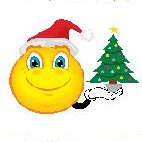 NévOsztályElért pontHelyezésElérhető pont: 36Összesen 64 főSzakács András3. b1618.Kupai-Szabó Kincső3. a1323.Szőrös Regina3. b444.Fodor Panna3. b054.Elérhető pont: 50 Összesen 48 főOltyán Léna4. b1718.Szakali Lantos Lóránt4. a1029.Dézsi Ervin4. a931.Sólyom Blanka4. b442.Elérhető pont: 44Összesen 78 főPető Dániel5. a1252.Táborosi Blanka5. a576.Elérhető pont: 51Összesen 64 főSzabados Milán6. a1134.Pató Luca6. a1037.Elérhető pont: 65Összesen 42 főPlesovszki Csenge7. a433.Pótár-Bóta Zalán7. a2422.Elérhető pont: 62Összesen 35 főCzene Csaba8. b303.Csala Milán8. c1020.Ádám Vivien7.aA Karcagi SZC Teleki Blanka Gimn. által szervezett Teleki Teve természettudományos megyei versenyen 2. helyezettek lettek.Plesovszki Csenge7.aA Karcagi SZC Teleki Blanka Gimn. által szervezett Teleki Teve természettudományos megyei versenyen 2. helyezettek lettek.Szabó Mihály Bence7.aA Karcagi SZC Teleki Blanka Gimn. által szervezett Teleki Teve természettudományos megyei versenyen 2. helyezettek lettek.Varga Kata8.a2019.11.12IV.helyXIV. Fekete Sas Kupa Promenád Tánc Sportegyesület által szervezett versenyenVarga Kata8.a2019.11.25III.-V.helyXIV. Ametiszt Kupa és Szabadidős táncversenySzékely Szonja1.b2019.12.112.-3.csapatbanMikulás Kupán a Dalma Dance Club S:E: szervezésében, TörökszentmiklósonGonda Zoé Amira1.b2019.12.112.-3.csapatbanMikulás Kupán a Dalma Dance Club S:E: szervezésében, TörökszentmiklósonVágner Hanna5.b3.Pintér Alexandra7.a6.Tichy Luca4.a5.Vágner Hanna5.b1.Pintér Alexandra7.a1.Farkas Réka4.b2.Tichy Luca4.a2.Farkas fanni7.c5.Tichy Bence4.a8.Pintér Richárd4.a12.Pintér Alexandra7.a1.Pintér Richárd4.a8.Tichy Luca Sára4.aII. helyTichy Bence4.aIII.helyNagy Viktória7.cIII.helyNagy Gábor Frigyes2.aIII.helyKecskés Lili8.aIII.helyKis Dominik3.aIII.helyVágner Hunor1.aIII.helyTichy Luca Sára4.aII.helyTichy Bence4.aIII.helyKis Dominik3.aIII.helyBurján Tamás2.a2.Kecskés Attila3.a5.Serfőző Sára2.b4.Bontovics Márk4.b1.Takács Zalán5.b3.Boros Nagy Lili5.b2.Gáspár Kata4.a4.Németh Noémi7.a1.Forgács Korinna7.b2.Deák Dorina6.a4.Haller Noémi6.b5.Csüllög Marcell8.c2.Bakó Ferenc8.b3.Pápai Péter8.b4.Deák Boglárka8.a2.Laczkó Enikő8.b3.Bácsmegi Laura8.c4.Legfehérebb5.a11-es teremLegnemzetközibb5.b14-es teremLegtisztább6.a16-os teremLegdíszesebb ablakú6.b18-as teremLegötletesebb7.a15-ös teremLegtélapósabb7.b12-es teremLegkarácsonyosabb7.c26-os teremLegcukibb ( a rénszarvas miatt)8.a20-as teremLegkreatívabb és legbarátságosabb (kandalló miatt)8.b5-ös teremLegfényesebb8.c17-es terem